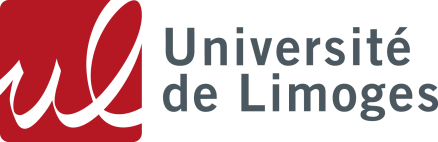 Questionnaire de satisfaction Kit Ambassadeur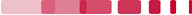 Avez-vous utilisé des éléments du kit ambassadeur lors de votre présentation de notre établissement ?Si oui lesquels ? Si non pourquoi ?Le kit ambassadeur vous a-t-il permis de présenter notre université dans de bonnes conditions ?Y a-t-il eu des informations manquantes ou au contraire des éléments superflus ? Si oui lesquels ?Que nous suggériez-vous d’ajouter au kit ambassadeur ?Avez eu des retours sur notre film de présentation ?Avez-vous eu des difficultés pour vous procurer les éléments du kit ambassadeur ?Avez-vous eu accès à Internet depuis votre lieu de présentation ?Quelle note donneriez-vous au kit ambassadeur ? (1 étant la plus faible, 10 étant la plus forte)Merci de nous retourner le questionnaire à l’adresse mail suivante :com@unilim.fr